Общество с ограниченной ответственностью «Научно-производственная фирма Химитек»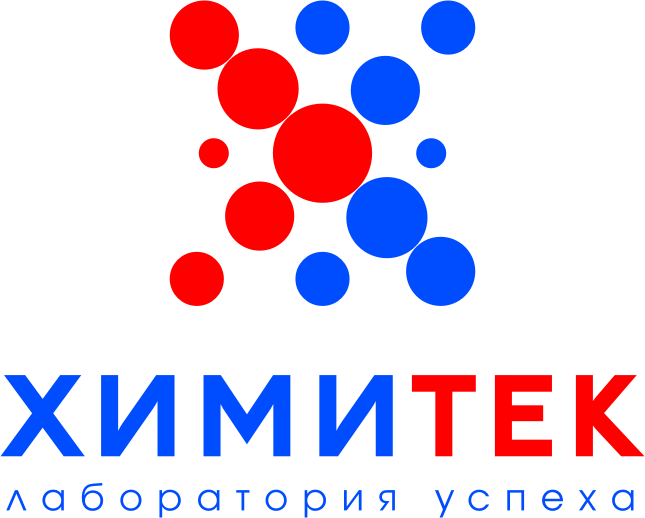 НПФ Химитекпрофессиональные моющие, чистящие и дезинфицирующие средстваразработка, производство, технологии, обучениематериалы для ремонта и эксплуатации промышленного оборудованияРоссийская Федерация, 197375, город Санкт-Петербург, улица Ново-Никитинская, д. 14 лит. Бтел (812) 448 0033, (812) 300 6151, (495) 287 0030, факс (812) 448 0034www.chemitech.ru	info@chemitech.ruОКПО 46907113, ОГРН 1037800047075, ИНН 7801091612, КПП 781401001, ОКВЭД 20.41.3р/с 40702810555070183763 в Северо-Западном Банке ПАО «Сбербанк России», к/с 30101810500000000653, БИК 044030653Выбор дезинфектантов и антисептиков с подтверждённой вирулицидной активностьюПриглашение на вебинар28 мая 2020 года, с 11:00 до 12:00 мскКак сохранить здоровье в период пандемии? Всемирная организация здравоохранения (ВОЗ) важнейшей профилактической мерой считает регулярное тщательное мытье рук с мылом и обработку их антисептиком. Рынок переполнен предложениями о продаже санитайзеров, дезинфекторов, антисептиков по рецептуре ВОЗ, антибактериальных гелей и т.п. И на вебинаре мы расскажем, как не стать жертвой недобросовестного маркетинга, на что обращать внимание при приобретении антисептических и дезинфицирующих средств, в чем их различие, чем подтверждается вирулицидная активность, какие средства рекомендуется применять для предотвращения распространения COVID-19.Вебинар проводится 28 мая 2020 года, с 11:00 до 12:00 мск. Участие бесплатное. Для участия необходимо заполнить форму регистрации и направить её координатору.За день до вебинара на указанную почту придёт письмо с ссылкой на подключение к трансляции, а также информация для проверки компьютерного оборудования.Контактная информация:координатор Юлия Моцына: y.motcyna@chemitech.ru, моб. 8 (921) 918 29 70.ФИО участникаe-mailНазвание компанииСфера деятельностиКонтактный телефон